Методика за оценяване при провеждане на конкурсна процедура за длъжността Главен експерт в отдел „Счетоводство и плащания“ в Дирекция „Международно сътрудничество, програми и европейска интеграция” 	На основание Наредба за провеждане на конкурсите и подбора при мобилност на държавни служители, конкурсната комисия изготвени три различни варианта на тест от затворен тип с 20 (двадесет) въпроса с един възможен верен отговор, продължителността на теста е 30 минути. Въпросите в теста са свързани с устройството и функционирането на администрацията и с професионалната област на длъжността. Чрез теста се цели да бъдат проверени знанията и уменията на всеки един кандидат да се справя със задачи, които са свързани със задълженията на длъжността. Вариантът на верен отговор на всеки от затворените въпроси е един. До интервю да се допускат кандидатите постигнали минимум 16 точки и повече точки. Вариантът на верен отговор на всеки от въпросите е един. Всеки верен отговор носи по 1 точка. Кандидатите, постигнали съответния резултат на база определен брой точки – 16, 17, 18, 19, 20, се уведомяват чрез писмено съобщение, за датата, мястото и часа на провеждане на интервюто. Определяне тежестта на коефициента, по който се умножава резултатът на кандидатите от успешно решения тест и проведеното интервю. Коефициентът, по който ще се умножи резултатът от успешно решения тест ще бъде 3 (три). Коефициентът, по който ще се умножи резултатът от проведеното интервю, ще бъде 4 (четири). Средноаритметична оценка за успешно издържано интервю – 4 (четири).	При провеждане на интервю всеки член на конкурсната комисия преценява качествата на кандидата въз основа на неговите отговори по 5-степенната скала за съответните критерии. Общият резултат от интервюто на всеки кандидат е средноаритметична величина от преценките на членовете на конкурсната комисия. Минималният резултат за класиране от интервю е  4.00 (четири).	ПРЕДСЕДАТЕЛ:  /П/   							МИЛЕНА ЕНЧЕВА 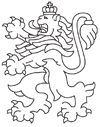 РЕПУБЛИКА БЪЛГАРИЯАгенция за социално подпомагане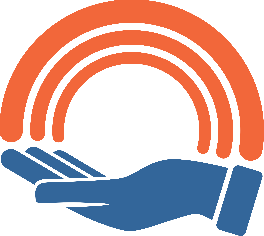 